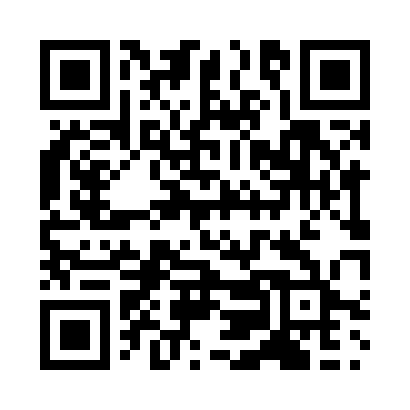 Prayer times for Bodam, CameroonWed 1 May 2024 - Fri 31 May 2024High Latitude Method: NonePrayer Calculation Method: Muslim World LeagueAsar Calculation Method: ShafiPrayer times provided by https://www.salahtimes.comDateDayFajrSunriseDhuhrAsrMaghribIsha1Wed4:596:1112:213:386:317:392Thu4:586:1012:213:396:317:393Fri4:586:1012:213:396:317:394Sat4:586:1012:203:396:317:395Sun4:576:1012:203:406:317:396Mon4:576:1012:203:406:317:407Tue4:576:0912:203:406:317:408Wed4:566:0912:203:416:317:409Thu4:566:0912:203:416:317:4010Fri4:566:0912:203:416:317:4011Sat4:556:0912:203:416:317:4012Sun4:556:0912:203:426:327:4113Mon4:556:0812:203:426:327:4114Tue4:556:0812:203:426:327:4115Wed4:546:0812:203:436:327:4116Thu4:546:0812:203:436:327:4217Fri4:546:0812:203:436:327:4218Sat4:546:0812:203:436:327:4219Sun4:546:0812:203:446:337:4220Mon4:546:0812:203:446:337:4321Tue4:536:0812:203:446:337:4322Wed4:536:0812:203:456:337:4323Thu4:536:0812:203:456:337:4424Fri4:536:0812:213:456:337:4425Sat4:536:0812:213:466:347:4426Sun4:536:0812:213:466:347:4427Mon4:536:0812:213:466:347:4528Tue4:536:0812:213:466:347:4529Wed4:536:0812:213:476:347:4530Thu4:536:0812:213:476:357:4631Fri4:536:0812:213:476:357:46